 Soliloquy of the Spanish Cloister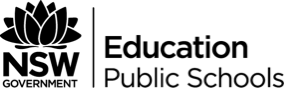 Gr-r-r-there go, my heart's abhorrence!Water your damned flower-pots, do!If hate killed men, Brother Lawrence,God's blood, would not mine kill you!What? your myrtle-bush wants trimming?Oh, that rose has prior claims--Needs its leaden vase filled brimming?Hell dry you up with its flames!IIAt the meal we sit together:Salve tibi! I must hear	10Wise talk of the kind of weather,Sort of season, time of year:Not a plenteous cork-crop: scarcelyDare we hope oak-galls, I doubt:What's the Latin name for "parsley"?What's the Greek name for Swine's Snout?IIIWhew! We'll have our platter burnished,Laid with care on our own shelf!With a fire-new spoon we're furnished,And a goblet for ourself,	20Rinsed like something sacrificialEre 'tis fit to touch our chaps —Marked with L. for our initial!(He-he! There his lily snaps!)IVSaint, forsooth! While brown DoloresSquats outside the Convent bankWith Sanchicha, telling stories,Steeping tresses in the tank,Blue-black, lustrous, thick like horsehairs,— Can't I see his dead eye glow,	30Bright as 'twere a Barbary corsair's?(That is, if he'd let it show!)VWhen he finishes refection,Knife and fork he never laysCross-wise, to my recollection,As I do, in Jesu's praise.I the Trinity illustrate,Drinking watered orange-pulp —In three sips the Arian frustrateWhile he drains his at one gulp.	40VI	Oh, those melons? If he's ableWe're to have a feast! so nice!One goes to the Abbot's table,All of us eager to get a slice.How go on your flowers? None double?Not one fruit-sort can you spy?Strange! And I, too, at such trouble,Keep them close-nipped on the sly!VIIThere's a great text in Galatians,Once you trip on it, entails	50Twenty-nine distinct damnations,One sure, if another fails.If I trip him just a-dying,Sure of heaven as sure can be,Spin him round and send him flyingOff to hell, a Manichee?VIIIOr, my scrofulous French novel,On grey paper with blunt type!Simply glance at it, you grovelHand and foot in Belial's gripe:	60If I double down its pagesAt the woeful sixteenth print,When he gathers his greengages,Ope a sieve and slip it in't?IXOr, there's Satan! — one might venturePledge one's soul to him, yet leaveSuch a flaw in the indentureAs he'd miss it till, past retrieve,Blasted lay that rose-acaciaWe're so proud of! Hy, Zy, Hine...	70'St, there's Vespers! Plena gratiaAve, Virgo! Gr-r-r — you swine!Student Activities	Annotate the poem.How does Browning convey the speakers increasing difficulty in containing his feelings?	The speaker lists his irritations regarding Brother Lawrence’s conduct. What are they? What does this tell audiences about the speaker?	What incongruous statements are made throughout the poem? How does this contribute to Browning’s efficacy in delivering his message to the reader?What form does the poem take? What is the effect of the form of the poem on the reader? In what ways does it differ to “My Last Duchess” and “Porphyria's Lover”?	In what ways is the speaker in this poem seeming even more evil than the personas in the previous two poems?